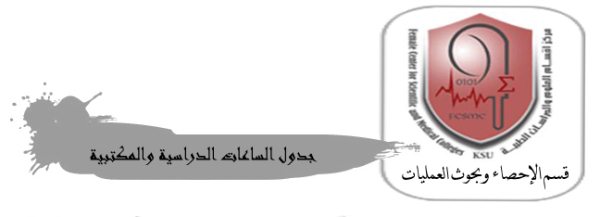 الاســم  :أ/نشميه الشمري                                                    الفصل الدراسي  الثاني      للعام الجامعي 2143/3143 هـتوقيع المنسوبة :                                                                            يعتمد : وكيلة القسم :اليوم    الزمناليوم    الزمن9 - 810 - 911 – 1012 - 1112-11-22-3السبتالمقرر106احص106احصالسبتالشعبة2591125911السبتالقاعةم 9    ق921م 9    ق921الأحدالمقرر106احص106احصالأحدالشعبة2860728607الأحدالقاعةم   15ق1024م   15ق1024الاثنينالمقررالاثنينالشعبةالاثنينالقاعةالثلاثاءالمقررالثلاثاءالشعبةالثلاثاءالقاعةالأربعاءالمقررالأربعاءالشعبةالأربعاءالقاعةعدد الساعات المعتمدة=   عدد الساعات الفعلية =  الساعات المكتبية = 